Версия платформы 1С:Предприятие 8.3.6Конфигурации Бухгалтерия предприятия 3.0.40Необходима внешняя обработка, которая будет запускаться при выборе внешней печатной формы из документов «Реализация товаров: Накладная»При выборе печатной формы должна запустить форма внешней обработки для заполнения данных, часть из которых должна заполниться автоматически из документа. После заполнения документ можно распечатать, сохранить в формате PDF, XLS или DOC, а также отправить по e-mail встроенными штатными средствами 1С.Пример формы: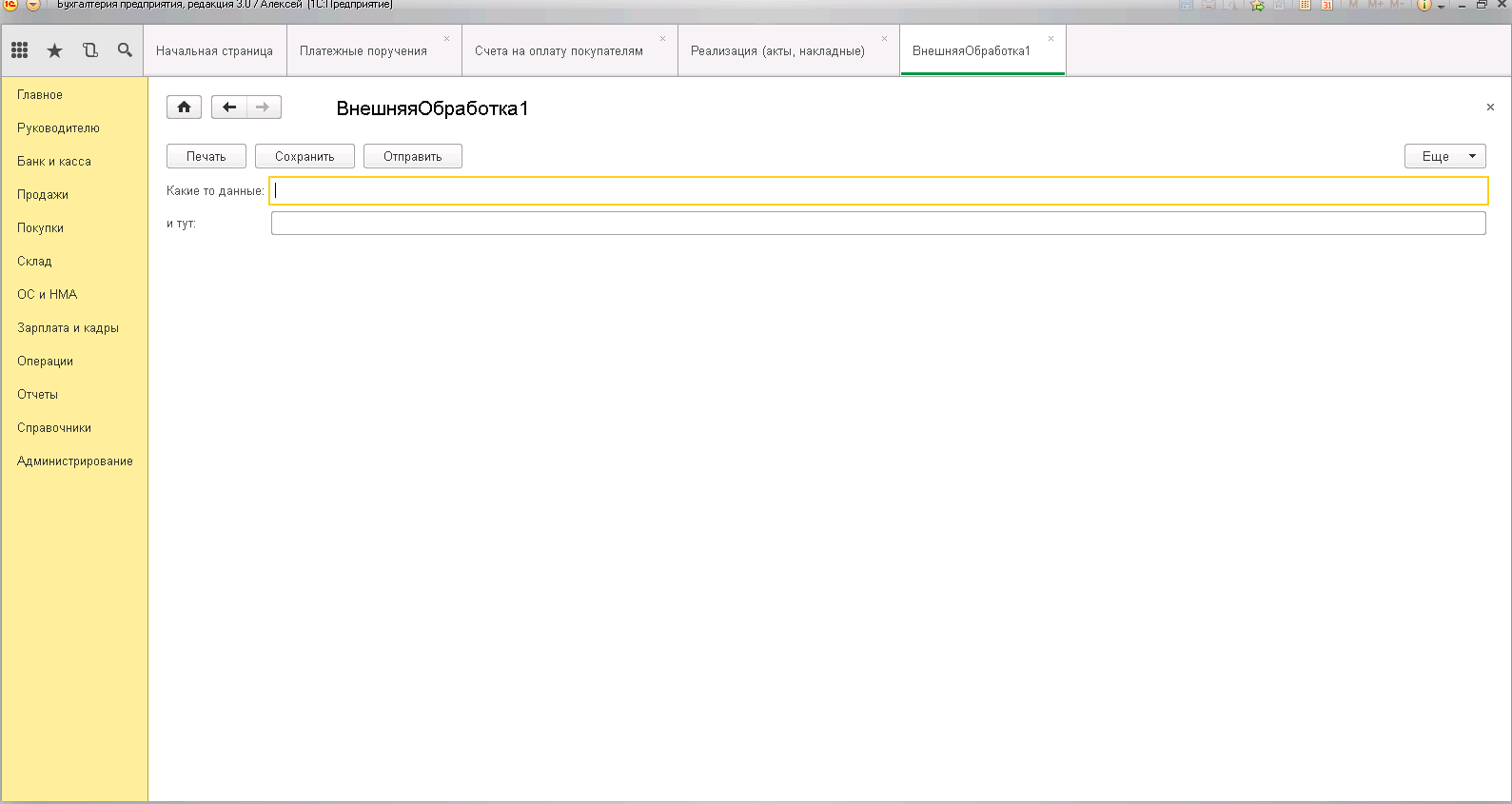 Пример печатной формы в дополнительном файле.Данные по форме внешней обработки:Номер и дата – из документа в формате ДД.ММММ.ГГГГЗаявка на отгрузку – занесение вручную (3 символа)Продавец – выбранная организацияПокупатель – контрагент документаСпособ отправки груза – занесение вручную (100 символов)Основание – договор из документаАвтомобиль – занесение вручную (100 символов)Прицеп - занесение вручную (100 символов)Водитель - занесение вручную (100 символов)Табличная часть – из документа.	Масса – количество из документа	Плотность – занесение вручную с точностью 3 знака после запятой	Объем – рассчитывается автоматически по формуле Масса/ПлотностьИтого объем – рассчитывается из столбца объемИтого масса рассчитывается и столбца массаПломбы – занесение вручную (100 символов)Отпуск груза произвел - взять из документа в реквизитах «продавца и покупателя» «отпуск груза произвел»Представитель грузополучателя - занесение вручную (100 символов)Остальные поля по шаблону